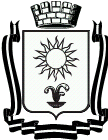 ПОСТАНОВЛЕНИЕАДМИНИСТРАЦИИ ГОРОДА – КУРОРТА  КИСЛОВОДСКАСТАВРОПОЛЬСКОГО КРАЯ13.05.2019                           город-курорт  Кисловодск	                               № 531 91О внесении изменений в п.5.1. Положения о конкурсе среди субъектов малого и среднего предпринимательства города-курорта Кисловодска «Предприниматель года» в 2019 году, утвержденное постановлением администрации города-курорта Кисловодска от 01.02.2019 г. № 91Администрация города-курорта КисловодскаПОСТАНОВЛЯЕТ:Внести следующие изменения в п. 5.1. Положения о конкурсе  среди субъектов малого и среднего предпринимательства города-курорта Кисловодска «Предприниматель года» в 2019 году, утвержденное постановлением администрации города-курорта Кисловодска от 01.02.2019 № 91:Конкурс «Предприниматель года» в 2019 году проводится по следующим номинациям:«Успешный старт» – присуждается субъектам малого и среднего предпринимательства, осуществляющим успешную предпринимательскую деятельность от одного года до шести лет;«Лучшая организация сферы гостеприимства и туристических услуг» - присуждается за эффективную предпринимательскую деятельность в санаторно-курортной, гостиничной сфере, а также сфере туристических услуг;«Эффективность и развитие» – присуждается за многолетнюю стабильную предпринимательскую деятельность, стратегическое развитие бизнеса и положительный опыт работы.2. Информационно-аналитическому отделу администрации города-курорта Кисловодска разместить настоящее постановление на официальном сайте администрации города-курорта Кисловодска в сети «Интернет».3. Контроль за выполнением настоящего постановления возложить на начальника управления по экономике и инвестициям администрации города-курорта Кисловодска И.Э.Паукову.4. Настоящее постановление вступает в силу со дня его подписания.Глава города-курортаКисловодска					                                      А.В. Курбатов